    Application Form for Non-degree Short-term Undergraduate StudentsPlease type or print clearlyFull Name:  ________________________________________________________________________(As Appears in Passport)         Last			First			MiddleEmail address:  _____________________________________________________________________Home university:  ___________________________________________________________________Subject/discipline at home university: ______________ Subject/discipline at UT: _________________	Check one: Male   Female Term of entry at UT:  Fall   Spring  of 20_______   	Duration of study: Semester   Year      Date of Birth: __________________ Place of birth: ________________________________________Month/Day/Year		       		City/CountryCitizen of: _____________________________  Legal Permanent Resident of*: __________________* Permanent Resident means that you can live in the country as long as you want.  If country of Permanent Residency is different than your country of nationality, please attach a copy of your residence permit.  Permanent Address (must include street address, city, province, country, and zip code): ______________________________________________________________________________________________________________________________________________________________________________________________________________________________________________________Please list the courses you would like to take at The University of Tennessee, .  This list does not guarantee admittance into chosen courses (Note: Undergraduate students must be enrolled in at least 12 hours to maintain legal status):  http://registrar.tennessee.edu/ click on timetable to search for courses.English Language Proficiency RequirementsNon-native English Speakers must demonstrate English language proficiency in one of the ways below.TOEFL score: 70 internet based (IBT) / 523 paper based / 193 computer basedIELTS score: 6.5Letter from a Professor/Instructor of English certifying proficiency (please see your coordinator)Please complete the following: Do you have any special needs or require special services during your exchange (i.e. dietary considerations, learning aids or facilities with handicapped access)?    Yes         No  If yes, please explain:  __________________________________________________________________________________Will you be accompanied by a spouse and/or children? Yes   No If yes, please provide us with the following information on a separate page: 	Full name; Date of Birth; Place of Birth__________________________________________________________________________________************************************************************************************************The Tennessee Eligibility Verification for Entitlements Act requires an applicant for state financial aid to complete and sign the following statement:I, ________________________________, swear or affirm under penalty of perjury under the laws of the state of Tennessee that upon admittance to the University of Tennessee, and subsequent issuance by the University of Tennessee of Form DS-2019, I will apply for a visa to enter the U.S. in J-1 status.  If my application for a visa is granted, I will be lawfully present in the United States.I understand that this attestation is required by Tennessee law because I have applied for a public benefit.  I understand that Tennessee law requires me to provide documentation verifying the status indicated above prior to receipt of this public benefit.  I understand that knowingly and willfully making a false, fictitious, or fraudulent statement or representation shall subject me to liability under the Tennessee False Claims Act, Tennessee Code Annotated 4-18-101 et seq.  I understand that if I am found to have made a false or misleading statement my admission may be rescinded or I may be disciplined by the University of Tennessee.  I understand that living in university housing on campus during my study period at the University of Tennessee is a requirement of the scholarship I am receiving. _____________________________________________		____________________________Signature								Date ************************************************************************************Have you attached the following? English Language Proficiency Proof (see above)  Academic History/Transcript in EnglishSigned Certificate of Financial Responsibility (including guarantor’s signature, if required)Financial Documentation (bank statement, bank letter, grant statement etc). Photocopy of passport identification page7/19/13 almCourse NameCourse codeCRNExample: Academic English/Non-Native SpeakersExample: ENGL 121Example: 41722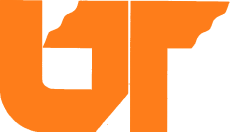 